Wednesday 8th July  2020SPaGWords spelt with a g sound spelt gueleague - tongue 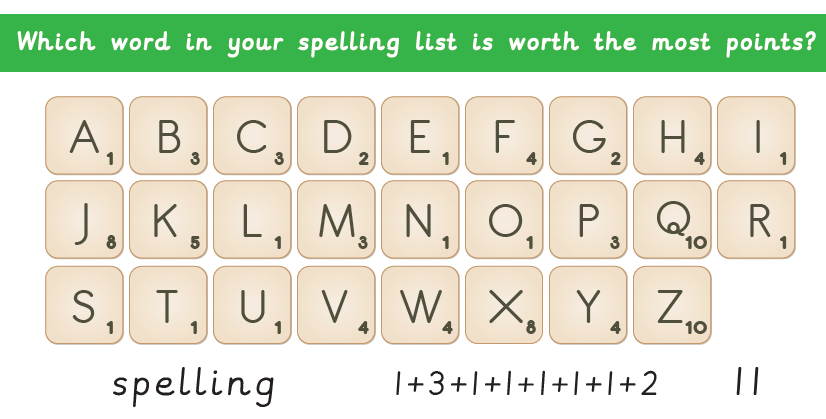 vague plague meringue synagogue epilogue    monologue  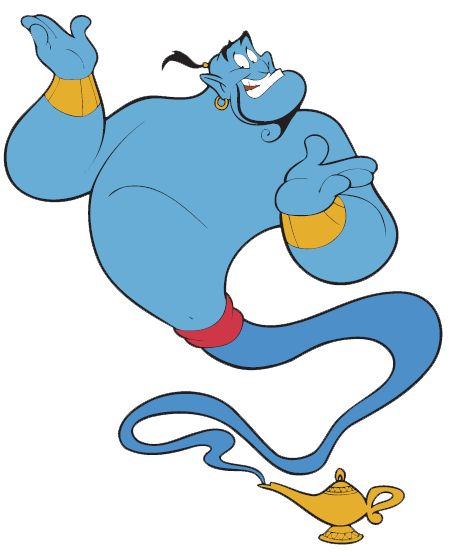 Word of the Day – saunterDefinition ______________________________________________________________________________________________________________________________________________________Used it in a sentence: _____________________________________________________________________________________________________________________________Word Class: ____________________________________________________EnglishToday you will be turning your missing chapter into a playscript.Follow these instructions to help you achieve it . . . 1) First look through your text and make a list of any characters involved.2) Then do the same for any props you think might be needed in the scene.3) Next, figure out where the scene is happening. Look or clues in the text and think about how you would show this on a stage.4) Most, if not all, of the speech will be important to include. You may needto add a few more lines in to make sure the story makes sense. 5) Next, you need to look for any important action that the characters will need to perform. This will come across in your stage directions.6) Now you have picked out the important information you canstart piecing together your script.7) Give your script a title and list the characters and props that the scenewill need.8) Next, set the scene. Make it clear where the scene will take place and what the stage will look like. You may also like to add detail about where thecharacters are when the scene begins.9) The next step is to add in all the speech in the scene. Remember, you can add in some extra lines to help the scene make sense and avoid long silences.10) Now you can add in your stage directions to describe how the actors should say each line and what actions they need to do.Maths 34 – 20 = 2 x ___2 x ____ = 100- 5032 ÷ 8 = 4 x ___Watch this video to remind you about ordering money.https://vimeo.com/430337688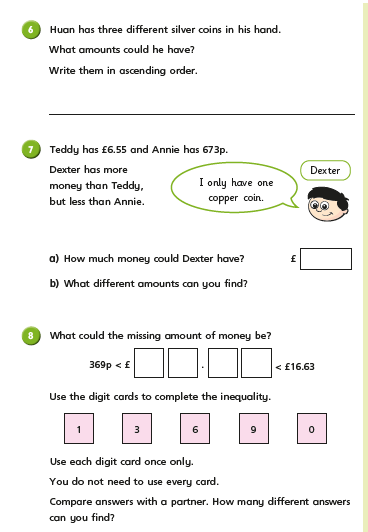 Science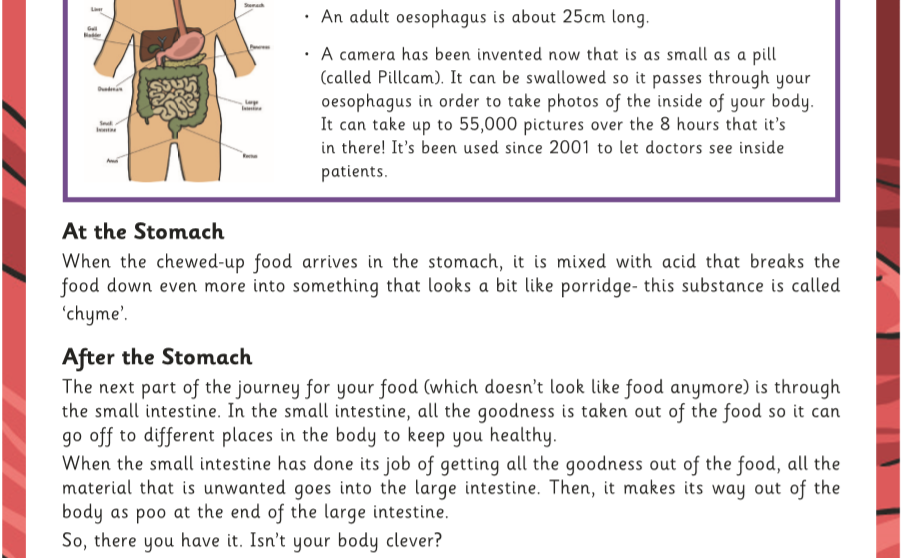 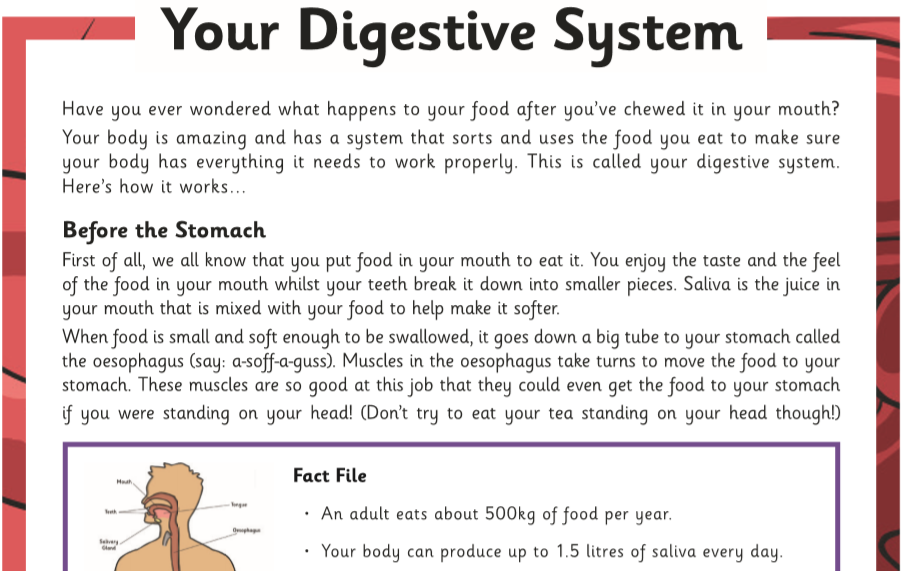 Why do you have to chew food before it goes down the oesophagus?What mixes with the food in your mouth?How much food does the average person eat in a year?Put these organs in the correct order to show the stages of digestion: Large intestine, mouth, small intestine, stomach, oesophagus. Where in your body does all the waste go right before it leaves the body?What does ‘chyme’ look like? At the end the author says: ‘Isn’t your body clever?’ Do you agree? Why or why not? 